Förvaltningsberättelse för 
Jordfalls samfällighetsförening 
verksamhetsåret 2018FöreningsstämmaOrdinarie föreningsstämma hölls 2018-04-28. I stämman deltog 33 personer och 28 fastigheter var representerade (3 stycken via fullmakt).StyrelseStyrelsen har haft följande sammansättning:Kent Dejve		Ordförande samt ansvarig för vatten
Hans Gustavsson	Ansvarig för vägar och grönt
Åsa Ljung		Ansvarig för ekonomi
Elin Nordblom		Sekreterare
Uno Sand		Ansvarig för reningsverk och avloppRose-Marie Holst	Suppleant
Berit Barkin		SuppleantI tur att avgå vid kommande föreningsstämma är ledamöterna Hans Gustavsson och Åsa Ljung samt suppleanterna. Suppleanterna väljs för ett år i taget.Styrelsen har under mandatperioden haft 6 protokollförda sammanträden.RevisorerRevisorer har varit Tore Dufberg (sammankallande) och Reidar Fiskum samt revisorssuppleant Ann-Britt Ullström.ValberedningI valberedningen har ingått Lars Persson (sammankallande), Lisbeth Dufberg samt Tom Einarsson (suppleant).Vägar och grönområdenVägarUnder 2018 har tre lass med grus köpts in till förbättring av backar (Falltorp, Dammetorp och Nilsatorp). Dessutom saltades vägarna i hela området.Dikesklippning utfördes av Peter Lagrell. I år mycket senare på grund av det torra vädret och risk för brand.  Förnyat avtal har upprättats med Fredrik Åström vad det gäller vägunderhåll och snöröjning. Avtalet gäller ett år, till och med 1 juni 2019. GrönområdeDen årliga arbetsdagen som tidigare normalt har genomförts på långfredagar, ställdes i år in på grund av att förarbete inte hann utföras. Arbetsdagen hölls istället den 25 augusti. Ett 35-tal medlemmar deltog. Arbete som utfördes var röjning utmed föreningens stigar samt uppgrävning och borttagning av skunkkalla utmed bäckfåran. Skunkkallan är en invasiv art som på sikt ska utrotas från vår fauna. Detta arbete kommer i framtiden att fortsätta.Klippning av midsommarängen utfördes även i år maskinellt. Medlemmar räfsade och efterarbetade området manuellt.Den så kallade veddagen utfördes den 13 oktober. Ca 10 medlemmar som var intresserade av att få ved och hjälpa till med att snygga till i vårt område deltog.Fredrik Åström tar endast uppdrag av styrelsen när han är på föreningens område och utför arbete. Är det någon av våra medlemmar som har önskemål om fällning av träd på föreningens mark, gäller att först kontakta styrelsen för godkännande. Om godkännande ges, märks dessa träd ut av styrelsen som kontaktar Fredrik Åström.  Om någon medlem har önskemål att få träd fällda på sin tomt kan vederbörande kontakta till exempel Fredrik Åström för nertagande. Kostnaden för detta får fastighetsägaren stå för själv.VattenVattenförbrukningen varierar från ca 5 kubikmeter per dygn under vinterhalvåret till som högst 35 kubikmeter under sommarperioden. I år har sommarförbrukningen stannat vid 25 kubikmeter per dygn då vi har haft bevattningsförbud under den långa torrperioden under sommaren.Vi har haft ett kortare driftavbrott (2 timmar) under våren då vattenreservoaren inte hann fyllas i takt med förbrukningen.Vattenprover tas 4 gånger per år för analys. Vattnet är tjänligt och av mycket god kvalitet.Byte av UV-lampor sker en gång per år. UV-ljuset dödar eventuella bakterier i dricksvattnet innan det går ut i ledningarna från vattenverket.Vattenverket med pumpar och annan utrustning kontrolleras varje vecka och växling sker mellan dubblerad utrustning för att all utrustning ska vara funktionsduglig.Området kring brunnarna och vattenverket har rensats från sly och gräset är slaget.Alla händelser och åtgärder i vattenverket antecknas i en logg.Grundvattennivån i vår vattentäkt mäts varje timma året runt. Flera gånger om året kontrolleras värdena och följs upp i vår statistik. Grundvattennivån har under hela sommaren legat mellan 55 och 60 meters vattenpelare.Grundvattentillgången är således god men vid långvarigt högt uttag hinner inte vattentäkten och vattenverket med att förse oss med tillräcklig vattenmängd. Därför infördes bevattningsförbud under torrperioden och vattnet som tas ut ska i första hand gå till hushållsändamål och inte till trädgårdsbevattning, hus-/biltvätt eller till badpooler och liknande.Anläggningens storlek gör att den klassas som allmän vattentäkt och regelverket är lika omfattande som för t.ex. kommunens vatten. Anläggningen inspekteras av kommunens livsmedelsinspektörer regelbundet. Projektet tillstånd för vattentäktEnligt EU-direktiv och svensk miljölagstiftning ska en vattentäkt och ett vattenverk av vår storlek ha tillstånd för vattentäkt och ett vattenskyddsområde kring vattentäkten. Vid ett extra årsmöte den 24 september 2016 beslutade medlemmarna att genomföra projektet. En teknisk beskrivning och en miljökonsekvensbeskrivning ställdes samman 2017 och ett samrådsförfarande påbörjades därefter. En lägesrapport lämnades på årsmötet 2018.Ärendet är överlämnat till Mark- och Miljödomstolen i Vänersborg som har tagit emot yttranden från berörda sakägare. Ett avgörande från domstolen väntas i början av 2019.AvloppUnder 2018 har 4197 m3 renats i vårt reningsverk., 11,5 kubikmeter per dygn i genomsnitt. Reningsverket har slamsugits 3 gånger. Det åtgår 6-7 bilar per tillfälle. Fällningskemikalie har fyllts på 2 gånger a 850 liter. Regelbunden tillsyn av reningsverket sker. Vid driftavbrott i systemet går det ett larm till vissa mobiltelefoner till oss i området.Gräs och sly har rensats från området kring reningsverket.Claes Karlsson (1:66) har tagit prover på inkommande samt utgående avloppsvatten i reningsverket 8 gånger under året. Årsmedelvärdena är mycket bra och ligger klart under de gränsvärden som fastställts av Naturvårdsverket. Värdet för kväve ligger på gränsen men dessbättre visar våra prover på utgående vatten från polerdammen till recipienten (bäcken) ett mycket bra medelvärde under juni och juli då kvävehalten brukar vara hög.Kommunens miljöinspektörer har gjort sin årliga kontroll av reningsverket och våra rutiner utan anmärkning.Regelbunden service sker enligt vårt serviceavtal på pumpar och utrustning i pumpgropar och i reningsverket. Kontroll sker av packningar och övrig funktion hos pumparna.Händelser under åretVi har en pumpgrop vid dammen på Falltorpsvägen. I stort sett allt avlopp går till denna pumpgrop och pumpas sedan till reningsverket. Den är således central i hela avloppsnätet. Vid servicen i juni fanns det trasor som hade fastnat i en av pumparna. Även pump 2 hade då stannat.Efter detta beställdes ett nytt styrskåp till pumpgropen så att växling sker mellan pumparna på ett korrekt sätt. Samtidigt installerades ett mobillarm så att vi så snabbt som möjligt ska får reda på eventuella problem. Daniel Nordblom (1:41) har varit behjälplig med att konfigurera larmsystemet. Ett stopp i flödet från några fastigheter på Enebacksvägen inträffade i augusti och en spolbil fick kallas hit akut för att få bort stoppet.Tyvärr har vi även senare fått trasor i avloppsvattnet som har fastnat i pumparna. Varje gång är det risk att avloppsbrunnarna breddar och släpper ut orenat avloppsvatten i naturen. Åtgärderna kostar oss också en hel del för akut upptagning av pumpar, slamsugning och andra åtgärder för att få systemet att fungera igen. Vi uppmanar därför alla att inte slänga trasor, våtservetter eller annat utöver avföring och toapapper i avloppet. Detta gäller både oss som bor här och våra gäster och besökare.EkonomiÅrets verksamhet enligt redovisningen har efter fondavsättningar gett ett underskott på 141 849,75 kr.                             Vatten                  -129 618,92 kr                             Avlopp                     -2 920,38 kr                             Väg & Grönt            -9 310,45 krStyrelsens förslag till årsmötet innehöll en ytterligare utdebitering för 2018 på 4000 kr/fastighet i vattensektionen. Årsmötet beslutade att denna del skulle lånefinansieras. Förfrågan till banken gav en hög ränta då vi ville låna ett mindre belopp (ca 200.000 kr). Då vi har likvida belopp i våra fonder och banken inte ger oss någon inlåningsränta beslöt styrelsen att vi lånar av våra sektioner och ta ett banklån endast om vi behöver för vår likviditet. Därav har vi ett större underskott i vattensektionen.Under 2018 gjordes vår sista amortering på vårt banklån för vårt reningsverk.Efter skogsavverkningen har vi 211 151 kr per den 31/12 2018 på ett skogskonto hos Södra. Beloppet beskattas inte så länge det står på detta konto, dock max 10 år. Enligt utbetalningsplanen kommer vi att ta ut 1/5-del vartannat år med början att betalas ut 2015. 2018 har vi således inte haft någon utbetalning.Belopp i våra fonder     Vatten                  90 787 kr                             Avlopp               132 396 kr                             Väg & Grönt        42 892 krÖvrigtGenom förenings hemsida kan medlemmar hålla sig informerade om vad som händer inom området samt ladda ner aktuella dokument som ett komplement till det som anslås på anslagstavlorna. Styrelsen har också en e-postadress som bevakas kontinuerligt. Under året har hemsidan haft 6056 besök. I genomsnitt har WEB-siten 16 besökare per dag men variationen är stor under de olika årstiderna. Många dokument har lästs eller laddats ner.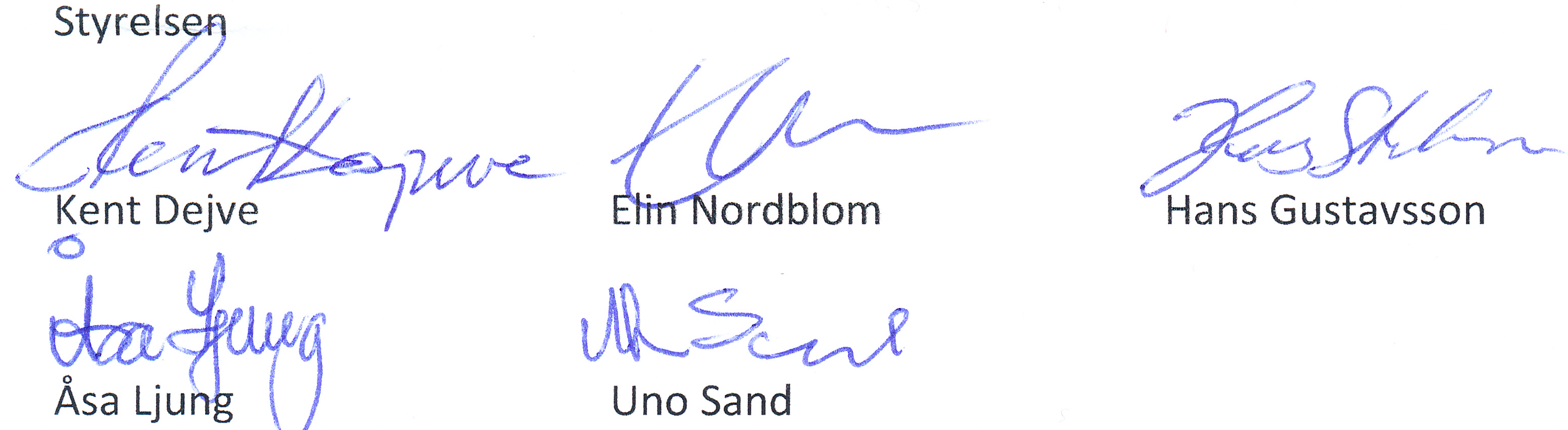 